VRTEC ČEBELICApri OŠ dr. Pavla LunačkaŠentrupert 57 8232 ŠENTRUPERTLETNI DELOVNI NAČRT VRTCA ČEBELICAšolsko leto 2017/2018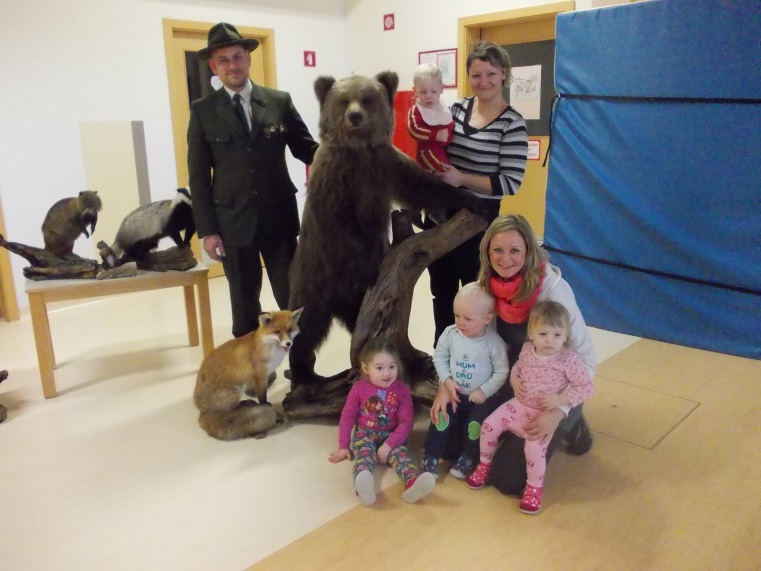 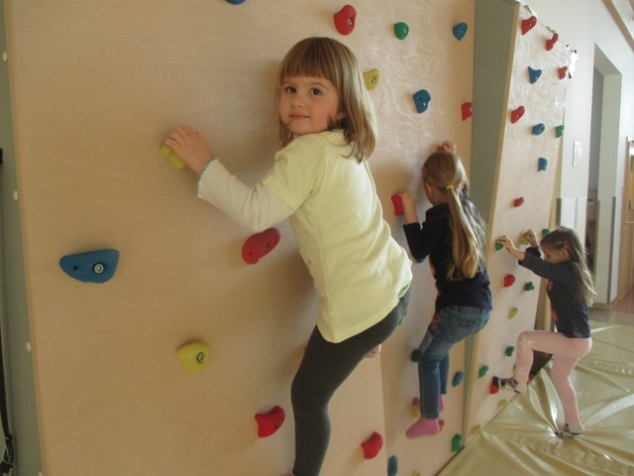 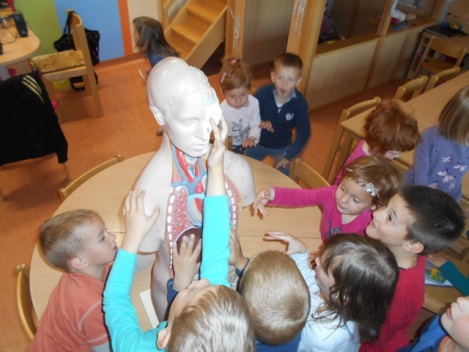 Pripravila:								                 Ravnatelj:Mojca Vidmar								       Jože Tratar Šentrupert, september 2017KAZALO VSEBINE1. UVOD	42. OPREDILTEV POMENA IN NAMENA DOKUMENTA	43. NALOGE, NAČELA IN CILJI VRTCA	54. ORGANIZACIJA VRTCA	64.1 USTANOVITELJ:	64.2 UPRAVLJANJE VRTCA ČEBELICA:	64.3 POSLOVNI ČAS:	64.4 ZAPOSLENI:	74.5 RAZPOREDITEV OTROK IN STROKOVNIH DELAVK V ODDELKE	75. PROGRAM VRTCA	85.1. DNEVNI PROGRAM	85.2 PREDNOSTNE NALOGE VRTCA	95.3 CELOLETNI PROJEKTI V REDNEM PROGRAMU	115.4 OBOGATITVENI PROGRAM:	115.5 DODATNI PROGRAM	126. PRIREDITVE,  PRAZNOVANJA IN DRUGE AKTIVNOSTI	136.1 KOLEDAR PRIREDITEV, PRAZNOVANJ IN DRUGIH AKTIVNOSTI	137. OBLIKE SODELOVANJA S STARŠI	157.1 RODITELJSKI SESTANKI	167.2 POGOVORNE URE	168. SODELOVANJE Z OKOLJEM	178. 1 SODELOVANJE Z USTANOVITELJEM – OBČINO ŠENTRUPERT	168.2 SODELOVANJE Z OSNOVNO ŠOLO DR. PAVLA LUNAČKA ŠENTRUPERT	178.3 SODELOVANJE Z IZOBRAŽEVALNIMI INSTITUCIJAMI	178.4 SODELOVANJE Z DRUGIMI USTANOVAMI	179. STROKOVNO IZPOPOLNJEVANJE IN IZOBRAŽEVANJE	1810. ZDRAVSTVENO HIGIENSKI REŽIM	1811. PROGRAM DELA STROKOVNIH ORGANOV	1912. NALOGE STROKOVNIH DELAVK	2012.1 DELOVNE OBVEZNOSTI VZGOJITELJICE	2012.2 DELOVNE OBVEZNOSTI POMOČNICE VZGOJITELJICE	2212.3 DELOVNE OBVEZNOSTI PEDAGOŠKE VODJE VRTCA	2313. PEDAGOŠKO VODENJE	2414. INVESTICIJE IN INVESTICIJSKO VZDRŽEVANJE	2515. VPIS IN SPREJEM OTROK TER IZPIS IZ VRTCA	251. UVODSodobne smeri predšolske vzgoje so usmerjene k otroku in izhajajo iz različnih teorij njegovega razvoja. Zato pri našem zastavljanju ciljev in nalog ne moremo mimo razvojnih specifičnosti predšolskega otroka ter potrebnih pogojev za njegov razvoj. Naša ustanova naj bi se oblikovala tako, da bo skupaj s starši in širšim socialnim okoljem znala vzpostaviti živo vez in tako ustvariti toplo in učinkovito izobraževalno vzgojno celoto. Namen LDN je zasnovati takšno igro in delo, ki bo izhajalo iz pedagoško-psiholoških izhodišč procesa vzgoje, nege in izobraževanja otrok, da bi senzibiliziral vzgojiteljice in pomočnice vzgojiteljic tako, da bi bila profesionalna kompetenca posebno izražena v izboru pristopov, metod aktivnosti v izvedbi konkretne skupine in fleksibilnem dojemanju razvojnih psiholoških norm. Programi bodo kot vodilo vzgojiteljicam za: ● usmerjanje vzgojnih akcij (izbor vsebin aktivnosti, njene globine in intenzitete in na splošno problematiko tematskega planiranja) ● evalvacijo vzgojnega dela ● integracijo z neposredno okolico, ki otroka obdaja.VIZIJA VRTCA ČEBELICA ŠENTRUPERTZ majhnimi in velikimi korakigradimo zdravo, spodbudno in ustvarjalno okoljeza boljši razvoj otrok.2. OPREDELITEV POMENA IN NAMENA DOKUMENTANa podlagi 21. člena Zakona o vrtcih se z Letnim delovnim načrtom določa organizacijo in vsebino življenja in dela vrtca. Sprejme ga Svet šole. Izhodišča za oblikovanje Letnega delovnega načrta so: ● Zakon o vrtcih; ● Zakon o vzgoji in financiranju vzgoje in izobraževanja; ● Zakon o usmerjanju otrok s posebnimi potrebami; ● Pravilnik o normativih in kadrovskih pogojih za opravljanje predšolske vzgoje; ● Kurikulum za vrtce; ● programske usmeritve Ministrstva za šolstvo in šport, Zavoda za šolstvo in Občina Šentrupert ter ● drugi izvršilni predpisi. Kurikulum za vrtce je nacionalni dokument, ki ima svojo osnovo v analizah, predlogih in rešitvah, ki so uokvirile koncept in sistem predšolske vzgoje v vrtcih, kot tudi v sprejetih načelih in ciljih vsebinske prenove celotnega sistema vzgoje in izobraževanja. Je dokument, ki na eni strani spoštuje tradicijo slovenskih vrtcev, na drugi strani pa z novejšimi teoretskimi pogledi na zgodnje otroštvo in iz njih izpeljanimi drugačnimi rešitvami in pristopi dopolnjuje, spreminja in nadgrajuje dosedanje delo v vrtcih.3. NALOGE, NAČELA IN CILJI VRTCATemeljne naloge vrtca so:pomagati staršem pri celoviti skrbi za otroke,zboljšati kvaliteto življenja otrok in družine,ustvarjati pogoje za razvoj otrokovih telesnih in psihosocialnih sposobnosti,skrbeti za dobro počutje otrok,dvigniti  kvaliteto delavk v vrtcu,dodatno izobraževanje vseh zaposlenih v vrtcu,razvijati pozitivno klimo in timsko delo v kolektivu.Načrtovanje pedagoškega procesa temelji na naslednjih načelih:Načelo demokratičnosti in pluralizma;Načelo odprtosti kurikula, avtonomnosti ter strokovne odgovornosti vrtca  in strokovnih delavcev v vrtcu;Načelo enakih možnosti in upoštevanja različnosti med otroki ter načelo multikulturizma;Načelo omogočanja izbire in drugačnosti;Načelo upoštevanja zasebnosti in intimnosti;Načelo uravnoteženosti;Načelo horizontalne povezanosti;Načelo vertikalne povezanosti-kontinuitete;Načelo sodelovanja s starši;Načelo sodelovanja z okoljem;Načelo timskega načrtovanja in izvajanja predšolske vzgoje ter strokovnega izpopolnjevanja;Načelo kritičnega vrednotenja (evalvacije);Načelo razvojno – procesnega pristopa;Načelo aktivnega učenja in zagotavljanja možnosti verbalizacije in drugih načinov izražanja.Uresničevali bomo naslednje globalne cilje: - Otroci bodo spoznavali sebe, si ustvarjali dobro mnenje o sebi in oblikovali samozaupanje, samospoštovanje in samozavest. - Otroci si bodo oblikovali osnovne življenjske navade ter spoznavali zdrav in varen način življenja. - Otroci si bodo pridobivali izkušnje za sprejemanje drugačnosti in enakovrednosti vseh. - Otroci si bodo razvijali interes in zadovoljstvo ter vedoželjnost ob odkrivanju bližnjega in daljnega okolja. - Otroci bodo spoznavali pomen sodelovanja in medsebojne pomoči. - Otroci bodo spoznavali vlogo narave in čistega okolja ter si privzgajali spoštljiv odnos do žive in nežive narave. - Otroci si bodo razvijali miselne operacije ob spoznavanju odnosa med vzrokom in posledico in iskanju različnih možnost za rešitev problema. - Otroci bodo vzpodbujani k izražanju čustev in se navajali k poslušanju in razumevanju sporočil drugih. - Otroci si bodo razvijali in negovali verbalno in neverbalno komunikacijo. - Otroci bodo spoznali moč besede, knjige in ob tem negovali pozitivna čustva. - Otroci si bodo razvijali ustvarjalne potenciale v umetniških dejavnostih. - Otroci bodo spodbujeni k različnim gibalnim dejavnostim.4. ORGANIZACIJA VRTCA4.1 USTANOVITELJ:Vrtec Čebelica pri OŠ dr. Pavla Lunačka Šentrupert je ustanovila Občina Šentrupert. Vzgojno-varstvena dejavnost se je pričela izvajati 17. 9. 1979. Danes bivamo v novem lesenem vrtcu, ki je bil zgrajen leta 2010, vanj pa smo se preselili v januarju 2011.Ime in sedež vrtca:Vrtec Čebelica pri OŠ dr. Pavla Lunačka ŠentrupertŠentrupert 578232 ŠentrupertKontaktni podatki:4.2 UPRAVLJANJE VRTCA ČEBELICA:Predlog LDN vrtca oblikuje pomočnica ravnateljice v sodelovanju s strokovnimi delavkami vrtca in predstavniki staršev, ki so vključeni v Svet staršev. LDN vrtca potrjuje Svet šole v katerem je zastopan predstavnik delavcev vrtca, predstavniki Sveta staršev ter predstavniki ustanoviteljice vrtca - Občine Šentrupert.4.3 POSLOVNI ČAS:Vrtec posluje pet dni v tednu, od ponedeljka do petka. Vrtec bo posloval skozi celo leto. Med vikendi in prazniki je vrtec zaprt. DELOVNI ČAS VRTCA:od  5.30  do  16.30 ure.V času od 5.30 do 6.30 ure izvajamo tudi varstvo za učence prvega razreda devetletke.V času počitnic se otroci zaradi racionalne organizacije in obveze koriščenja letnega dopusta naših zaposlenih med seboj v skupinah združujejo.4.4 ZAPOSLENI:4.5 RAZPOREDITEV OTROK IN STROKOVNIH DELAVK V ODDELKEPri razporeditvi otrok v oddelke smo upoštevali Pravilnik o normativih in kadrovskih pogojih za opravljanje dejavnosti predšolske vzgoje (33., 34., 37.,  41. člen ), 16. člen Zakona o vrtcih ter pridobili soglasje ustanovitelja Občine Šentrupert k normativom za oblikovanje oddelkov za šolsko leto 2017/2018.V šolskem letu 2017/2018 vrtec obiskuje 89 otrok, ki so razporejeni v pet oddelkov.ORGANIZACIJA ODDELKOV:5. PROGRAM VRTCAVrtec izvaja dnevni program od 6 do 9 ur. Namenjen je otrokom od prvega leta starosti do vstopa v šolo ter obsega vzgojo, varstvo in prehrano otrok.Programe v vrtcih določa 14. člen Zakona o vrtcih.5.1. DNEVNI PROGRAMVrtec lahko glede na trajanje izvaja:osnovni program (6 - 9 ur v dopoldanskem času), ki je zakonsko obvezen in je zagotovljen vsem otrokom, ki obiskujejo vrtec. 5.2 PREDNOSTNE NALOGE VRTCALetošnje šolsko leto bomo posvetili GIBANJU.
Naloga vseh bo, da se opremimo z znanjem, si med seboj pomagamo in sodelujemo. S tem bomo omogočili otrokom napredek na vseh področjih razvoja, tudi preko gibalnih spodbud. Le s sistematičnim pristopom in strokovnim izvajanjem gibalnih/športnih dejavnosti lahko optimalno razvijamo otrokove gibalne in funkcionalne sposobnosti in mu omogočamo, da si pridobi raznovrstno gibalno znanje, ki je podlaga različnim športnim zvrstem.Otrok je aktiven udeleženec procesa, ki z raziskovanjem, s preizkušanjem in z možnostjo izbire dejavnosti pridobiva nova znanja in spretnosti. Temeljni poudarki so na vzgojno-izobraževalnem procesu ter na celoti interakcij in izkušnjah, iz katerih se otrok uči. Zato bomo:spodbujali in omogočali ravnanja, ki otroke v skladu z njihovo razvojno stopnjo usmerjajo v odgovorno ravnanje do sebe, vrstnikov, odraslih, naravnega in družbenega okolja;omogočali spoznanja, da se ljudje spreminjajo v smislu zabavnih in učljivih dejavnosti;spodbujali razvoj otrokove identitete;zagotavljali izzive in ponudili dejavnosti, ki delujejo kot močna doživetja;skrbeli za profesionalno in osebnostno rast vseh zaposlenih in dvigali raven kakovosti dela v vrtcu;razvijali in oblikovali sebe in otroka v tolerantnega človeka.Globalne vsebine s področij dejavnosti bomo spoznavali in predstavili otrokom in staršem s pomočjo okolja, v katerem bivamo. Poudarek bo na: pozitivnih gibalnih spodbudah,zagotavljanju vsakodnevnih otrokovih potreb po gibanju,optimalnemu razvoju in zdravju posameznika, pridobivanju zaupanja v svoje telo in v gibalne sposobnosti posameznika,usvajanju osnovnih gibalnih konceptov,spoznavanju pomena sodelovanja ter spoštovanja in upoštevanja različnosti.Vsebine projekta:razvijanje koordinacije oziroma skladnosti gibanja,sproščeno izvajanje naravnih oblik gibanja,spoznavanje različnih športnih orodij in pripomočkov,spoznavanje vloge narave in čistega okolja v povezavi z gibanjem,spoznavanje osnovnih načel osebne higiene, tudi v povezavi s primerno obleko in obutvijo,uvajanje otrok v igre, kjer je potrebno upoštevati pravila,spoznavanje osnovnih varnostnih ukrepov in ozaveščanje otrok o lastni varnosti in varnosti drugih.Načrtovanje vzgojnega dela je posledica opazovanja otrok, ki je zlasti pomembno v uvajalnem obdobju, ko dobimo novo skupino. Na podlagi interesov otrok / želja, pobud staršev, z upoštevanjem ciljev in načel ter trenutnih situacij, ki se pokažejo, načrtujemo dejavnosti iz različnih področij: gibanje jezik umetnost; likovna, glasbena, plesna, AV dejavnosti, dramske narava družba matematikaV vrtcu načrtujemo delo po tematskih sklopih. Za letošnje leto smo se dogovorile, da bomo mesečne tematske sklope načrtovale bolj široko in s tem omogočile bolj fleksibilno, odprto možnost za vnašanje zanimivih podtem, katere bomo izbirale strokovne delavke glede na interese - opazovanja otrok, vpliva okolja in trenutnih izzivov – situacij ter pobud staršev.5.3 CELOLETNI PROJEKTI V REDNEM PROGRAMUProjekti, ki jih izvajamo z otroki, so opredeljeni v LDN vrtca. Najpogosteje se nanašajo na okoljsko vzgojo, vzgojo za zdrav in varen način življenja, oblikovanje bralnih navad itd. Pri projektnem delu pogosto sodelujejo tudi starši in zunanji sodelavci.5. 4 OBOGATITVENI PROGRAM:Vsebinska popestritev osnovnega programa so obogatitvene dejavnosti, ki jih izvajajo strokovne delavke vrtca. Gre za dejavnosti, ki popestrijo in obogatijo vsakdanje delo v vrtcih. Organiziramo jih z namenom, da bi bilo  življenje v vrtcu še bogatejše in  prijetnejše  za otroke, starše in zaposlene.Izhodišče našega dela je Kurikulum za vrtce, ki je odprt ter tako nudi pestro in zanimivo ponudbo  znotraj programa vrtca.Obstaja možnost, da se na podlagi dogovorov med starši in strokovnimi delavkami kot obogatitev programa ponudi različne obiske lutkovnih in drugih skupin v vrtcu. Te dejavnosti niso vključene v ceno programa in jih starši plačajo v celoti.obisk knjižnice OŠ (VETRNICE in GUMBKI 1× na 14 dni)prireditve ob tednu otroka, novem letu, pustu in kulturnem prazniku (vse skupine)program Kolesarčki (VETRNICE in GUMBKI)medeni zajtrk in obisk čebelarjev 17. 11. 2017 (vse skupine)dramatizacije, igrane in lutkovne predstave:obisk kulturne umetnice Mateje Gorjup (oktober)predstava iz strani JSKD-ja (december)predstava Škrata na delu in obisk dedka Mraza (18. 12. 2017)praznovanje letnih časov (okrasitev večnamenskega prostora in delavnice)JESEN (koordinatorki Mojca Vidmar in Marija Sabljak Bartolj)ZIMA (koordinatorki Damijana Bijek in Marija Grmovšek)POMLAD (koordinatorki Nina Ajdič in Vesna Škarja)POLETJE (koordinatorki Alja Golob in Zdenka Simončič)sprehodi in pohodi v bližnjo in daljno okolico (vse skupine) različni obiski in oglediobisk PGD Šentrupert in PGD Trebnjeobiski Dežele kozolcevObisk Lutkovnega gledališča Ljubljana (november in februar)Cici vesela šola (VETRNICE in GUMBKI)obisk medicinske sestre ZD Trebnje: * preventivna zobna ambulanta ga. Bernarda Sever  (vse skupine)* zdravstvena vzgoja ga. Špela Gašperšič (vse skupine)  Teme:Umijmo si roke,Zdrava prehrana,Zmanjšanje strahu pred zdravstvenimi pregledi pri otrocih.delavnice v Knjižnici Pavla Golie Trebnjepevski zbor Cicimuzikalček (4-6 let, izvajalki: Damijana Bijek in Marija Sabljak Bartolj)sodelovanje na različnih natečajih, razpisihSkozi vse leto prihajajo ponudbe za različne natečaje, na katere se z veseljem odzovemo.Na podlagi dogovorov med starši in strokovnimi delavkami bomo kot  obogatitev programa ponudili tudi dejavnosti, ki niso vključene v ceno programa, zato jih morajo starši plačati: obiski lutkovnega gledališča v Ljubljanizaključni izleti skupin drugega starostnega obdobjaObčina Šentrupert financira dejavnosti:Cici angleščina (izvajalka: Tea Škarja), poteka v najstarejši skupini VETRNICE, pol ure tedensko, ob petkih ob 11h.5. 5 DODATNI PROGRAMZa ta program se odločajo starši na podlagi ponudbe in prijave. Starši jih morajo plačati, program zgodnje učenje plavanja pa sofinancira Občina Šentrupert.TEČAJ ROLANJA (4-6 let)(izvajalec: Šola rolanja Lucky Luka)	Realizacija tečaja bo v mesecu maju ali juniju, po dogovoru z izvajalcem.CICI PLANINEC (2-6 let) (sofinanciran s strani občine Šentrupert)IZVAJALKI: Marta Mencin in strokovna delavka vrtca (Marija Grmovšek)CICI KUHAR (od 3-4 in od 4-5 let)Namen te dejavnosti je, da se otroci seznanijo s poklicem in delom kuharja, spoznajo kuharske pripomočke ter s pomočjo vzgojiteljice pripravijo različne jedi. Na zabaven način želimo otrokom  pokazati, da zelenjava in sadje nista tja za v en dan, saj se z njimi da narediti prav preproste in okusne jedi.Ta dejavnost poteka v vrtcu 1x mesečno in je namenjena vrtčevskim otrokom starih od 4-6 let.IZVAJALKI: strokovni delavki vrtca (Vesna Škarja in Janika Kramer)CICI TELOVADBA (3-4 let) (izvajalke: Elizabeta Koračin in Alja Golob)Program se bo izvajal enkrat mesečno v popoldanskem času, začetek v mesecu oktobru.TEČAJ PLAVANJA (5-6 let) (izvajalec: Vrtec Čebelica, organizacijski vodja: Alja Golob) Sofinancira ga Občina Šentrupert.6. PRIREDITVE,  PRAZNOVANJA IN DRUGE AKTIVNOSTIV naši družbi so se skozi zgodovino razvile različne slovesnosti in praznovanja. Njihov pomen ali družbe v kateri živimo. V času praznovanja se družimo, realiziramo posamezne in skupne interese; predvsem pa se zabavamo. Praznovanja otroke čustveno bogatijo, krepijo samozavest ter gradijo pozitivno samopodobo6.1 KOLEDAR PRIREDITEV, PRAZNOVANJ IN DRUGIH AKTIVNOSTI7. OBLIKE SODELOVANJA S STARŠISodelovanje s starši je pomemben vidik kakovosti predšolske vzgoje. Starši in strokovni delavci izmenjujemo izkušnje o otroku in njegovem razvoju vsa leta otrokovega bivanja v vrtcu. V medsebojnem sodelovanju lahko bolje spoznamo vzgojne postopke v družini in v vrtcu, jih bolje usklajujemo in se skupaj odločamo o tem, kaj je najboljše za otroke. Prednost dajemo odprtemu dialogu ter si prizadevamo za pogoste stike s starši v okviru različnih oblik sodelovanja. Pri odnosu med vrtcem in starši je pomembna delitev odgovornosti in upoštevanje pristojnosti.Sodelovanja bodo potekala na različne načine: ● vsakodnevna izmenjava informacij (zjutraj, ob odhodu domov) ● oglasne deske skupin za obvestila staršem v garderobah ● kotiček za starše ● dan odprtih vrat ● na pogovornih urah (vsaka vzgojiteljica določi za svoj oddelek) ● roditeljskih sestankih ● preko Sveta staršev Predstavniki po oddelkih: - COFKI: Tereza VENE- ŽOGICE: Barbara STARIČ- HIŠKE: Anamarija ŠKERJANC ŠTRUS - GUMBKI: Marjetka DOLNIČAR- VETRNICE: Matjaž NEMEC● Sveta šole ● druge oblike druženja (praznovanja, delavnice, izleti, pikniki…) ● pisna obvestila za starše ● anonimnih anket ● elektronske pošte, spletne strani vrtca ● pomoč staršev pri izvedbi programov (prireditve in praznovanja) ter zbiranju materiala in sredstev (Šolski sklad - predstavnik strokovnih delavk vrtca Antonija BERK NEMEC) za neposredno delo vrtca 7. 1. RODITELJSKI SESTANKI (skupni in oddelčni 2-3x letno) so namenjeni obravnavi in dogovoru o skupnih vprašanjih in problematiki, ki je vezana na organizacijo in delo vrtca.● septembra uvodni oddelčni ● januar ( po potrebi)● v juniju zaključni oddelčni7.2 POGOVORNE UREIzvajamo jih enkrat mesečno, celo leto. Potekajo v obliki individualnih razgovorov s starši, pri katerih vzgojitelj in pomočnik vzgojitelja posredujeta vtise o celotnem razvoju otroka. Starši imajo možnost izraziti mnenja in želje v povezavi z bivanjem otroka v vrtcu. V mesecu, ko je izvedena drugačna oblika sodelovanja s starši, pogovorne ure odpadejo. Ob vsakodnevnem življenjskem tempu potrebujemo kvalitetne vrtce, ki v čim večji meri izpolnjujejo pričakovanja in potrebe staršev in nudijo otrokom toplino, varnost ter upoštevajo njihovo osnovno potrebo in pravico do igre. Strokovni delavci imamo znanje, izkušnje, samozavest in odgovornost do dela in zavedanje, da podobo in utrip vrtca ustvarjamo predvsem sami, zaposleni, kajti po tem smo prepoznavni v okolju, kjer delujemo in širše.8. SODELOVANJE Z OKOLJEM8. 1 SODELOVANJE Z USTANOVITELJEM – OBČINO ŠENTRUPERTPrizadevali si bomo zagotoviti primerno ozračje za konstruktiven dialog z Občino. Občina Šentrupert sofinancira predstavo in pa program Kolesarčki v Tednu otroka, zgodnje učenje plavanja in cici angleščino za najstarejšo skupino ter dodatno dejavnost CICI PLANINEC. Občina pokriva tudi razliko med ceno programa in plačilom staršev ter zagotavlja sredstva za investicije in investicijsko vzdrževanje.Z Občino bomo še naprej sodelovali pri zagotavljanju sredstev za normalno poslovanje vrtca in njegovo posodabljanje ter vzdrževanje.8.2 SODELOVANJE Z OSNOVNO ŠOLO DR. PAVLA LUNAČKA ŠENTRUPERTŽe utečeno sodelovanje bomo nadgrajevale tudi v prihodnje preko: - izmenjav didaktičnih in učnih pripomočkov - skupnem sodelovanju pri organizaciji praznovanj, prireditev, srečanj… - obiskovanju knjižnice - svetovalno službo - drugimi strokovnimi delavci OŠ.8. 3 SODELOVANJE Z IZOBRAŽEVALNIMI INSTITUCIJAMI Ministrstvo za šolstvo in šport RS v Ljubljani  Zavod RS za šolstvo Ljubljana in Novo mesto  Skupnost vrtcev Slovenije  Univerzo v Ljubljani, Mariboru in Kopru - Pedagoška fakulteta  CIK Trebnje  JSKD Trebnje (revija zborov….)  Srednjo vzgojiteljsko šolo v Ljubljani in v Novem mestu drugimi vrtci v občini Trebnje ter bližnji okoliciNudili bomo mentorstvo pri opravljanju praktičnega dela in nastopov dijakom in študentom predšolske vzgoje ter odraslim, ki opravljajo prekvalifikacijski program za vzgojitelje predšolskih otrok v Centru za izobraževanje in kulturo Trebnje.Mentorstvo se bo določalo sproti, glede na potrebe navedenih ustanov. Strokovne delavke, ki imajo naziv mentor so: Mojca Vidmar, Elizabeta Koračin in Damijana Bijek.8. 4 SODELOVANJE Z DRUGIMI USTANOVAMI- Zdravstveni dom Trebnje(preventivna zobna ambulanta, delavnice v vrtcu z medicinsko sestro na izbrano tematiko, obveščanje o obolenjih otrok, preventivni zdravstveni ukrepi, nasveti ob obolenjih…),- s knjižnico Pavla Golie Trebnje in krajevno knjižnico Šentrupert(obisk knjižničark z delavnicami in ogled knjižnice),- s predstavnikom policijske postaje Trebnje in Svetom za preventivo in vzgojo v prometu (obisk policista, predstavitev njihovega dela, s projektom Pasovček),- sodelovanje z lokalnimi podjetji (zbiranje različnega odpadnega materiala),- z revijami in časopisi (sodelovanje z otroškimi revijami Cicido in Zmajček, objave prispevkov v lokalnem časopisu ŠentRupert, pošiljanje strokovnih člankov na revijo Vzgojiteljica).9. STROKOVNO IZPOPOLNJEVANJE IN IZOBRAŽEVANJEStrokovno izobraževanje in izpopolnjevanje vzgojiteljic in drugih strokovnih delavk pomembno vpliva na strokovno, didaktično in metodično izboljševanje dela v vrtcu, zato mu namenjamo posebno skrb in pozornost.S stalnim izobraževanjem dopolnjujemo znanje z novimi dognanji znanosti in stroke, hkrati pa gradimo in ohranjamo pozitivno lastno strokovno identiteto in tudi strokovno avtonomijo. Vsako leto se povečuje tako naša kot zunanja ponudba vsebin in oblik izobraževanj, izboljšuje pa se tudi njihova kakovost. Vse strokovne delavke se skozi celo leto izobražujemo in poglabljamo svoja znanja preko različnih oblik usposabljanja:- internih izobraževanj (vzgojiteljski zbori, strokovni aktivi, seje),- razpisanih seminarjev v katalogu izobraževanj,- samoizobraževanj (strokovna literatura, izmenjava izkušenj, iskanje novih idej…)Izobraževanja bomo dopolnjevale glede na potrebe vrtca ali individualnih primanjkljajev strokovnih delavk skozi celo leto.10. ZDRAVSTVENO HIGIENSKI REŽIMSkrb za dobro počutje in zdravje otrok, je ena izmed pomembnih nalog vseh zaposlenih v Vrtcu Čebelica pri OŠ dr. Pavla Lunačka Šentrupert. Zdravo, varno in čisto bivalno okolje vrtca oblikujemo s pomočjo vzpostavitve zdravstveno higienskega režima, ki temelji na določilih Zakona o vrtcih, Pravilnika o normativih in minimalnih tehničnih pogojih za prostor in opremo vrtca ter navodil in priporočil strokovnih institucij.Otroci imajo v času bivanja v vrtcu štiri obroke dnevno (zajtrk, dopoldanska malico, kosilo in popoldanska malica), kar pomeni, da poskrbimo za 70% celodnevnih energijskih in fizioloških potreb otrok različnih starosti.Trudimo se, da je prehrana v vrtcu čim bolj pestra. To pomeni, da je na jedilniku veliko raznovrstnega sadja, zelenjave, stročnic, žitaric, jajc, rib, mleka in mlečnih izdelkov ter raznovrstnega mesa. Jedilniki so sestavljeni skladno s smernicami zdravega prehranjevanja v vzgojno-izobraževalnih ustanovah. Jedilnike pripravlja organizatorica prehrane Irena Anžur Brcar.Skladno z zakonodajo izvajamo interni nadzor hrane po načelih HACCAP sistema.Za otroke z alergijami pripravljajo kuharice dietno prehrano po navodilih zdravnika. Starši otrok, ki potrebujejo dietno prehrano, v začetku šolskega leta ali med letom prinesejo zdravniško potrdilo oz. navodila s strani zdravnika, ki so podpisana in žigosana.Napitek je otrokom na voljo preko celega dneva (čaj in voda).Poleg prehrane k zdravju otrok pripomore tudi zdravo in varno okolje. To pomeni: zjutraj sprejmemo samo zdrave otroke, prostori vrtca in igrišča morajo biti čisti in redno vzdrževani, razkuževanje igrač, redna menjava posteljnine, redno umivanje rok, ustrezno prezračevanje igralnic in veliko bivanja na svežem zraku, ne glede na letni čas.V primeru različnih obolenj ali epidemij se ravnamo po navodilih pristojnih institucij (Zavod za zdravstveno varstvo Ljubljana, Zdravstveni inšpektorat in Inštitut za varovanje zdravja) za preprečevanje širjenja bolezni in okužb.Navodila glede zdravstvenega stanja ob sprejemu otroka:-  ob vstopu otroka v vrtec - obvezno prinesti zdravniško potrdilo,- vzgojiteljici in organizatorki prehrane in ZHR predstaviti posebnosti otroka (diete, obolenja, posebnosti družine ....),- v primeru diete obvezno prinesti potrdilo specialista alergologa in načrt diete, ki jo pripravi otroški dietetik,- podati telefonsko številko, na katero so starši dosegljivi v primeru pojava obolenja,- otroka primerno obleči (trenirko ali poleti kratke hlače) in obuti (copatki s trdnim opetnikom),- v igralnico vstopajo zdravi otroci, obuti v copate, starši otroka na vhodu igralnice oddajo in sprejmejo,- otroci v vrtec ne smejo prinašati predmetov, s katerimi bo ogrožena varnost (mali predmeti, ostri predmeti, nakit...).Organizator zdravstveno-higienskega režima opravlja naslednja dela in naloge: načrtuje, organizira, usklajuje in nadzira delo na celotnem področju higienskega režima; načrtuje, spremlja in nadzoruje izvajanje LDN za področje tehnične službe ZHR; zbira, evidentira in analizira podatke za ZHR; predlaga in uvaja novosti in izboljšave pri postopkih del na higienskem področju; predlaga nakup novih osnovnih sredstev za higiensko področje; svetuje in strokovno pomaga tehničnemu osebju; svetuje in strokovno ter pedagoško pomaga pedagoškemu osebju;sodeluje z zunanjimi ustanovami; ukrepa in sodeluje v primeru nalezljivih bolezni in drugih nevarnosti, obvešča ustrezne organe in jim poroča v zvezi s tem; izvaja ukrepe v skladu z odločbami inšpekcijskih organov; sodeluje pri pripravi dokumentacije in izvedbi javnih naročil male/majhne vrednosti; izvaja druge naloge po navodilih ravnateljice. 11. PROGRAM DELA STROKOVNIH ORGANOVVodstvene in strokovno delavke bomo posebno skrb in pozornost namenjale uresničevanju letnega delovnega načrta, spodbujanju ustrezne klime in oblikovanju ustvarjalnega pedagoškega procesa, ki omogoča realizacijo zastavljenih nalog.V okviru pedagoškega vodenja bomo nadaljevali s procesom zagotavljanja kakovosti storitev na ravni programov predšolske vzgoje in pri tem upoštevali cilje in načela Kurikula za vrtce in tudi splošno prizadevanje za kakovost življenja otrok v vrtcu.Še nadalje se bomo pozorneje ukvarjali z vprašanji vodenja in odnosov med odraslimi, saj vemo, da počutje vzgojiteljice v kolektivu vpliva na njen odnos do otrok in s tem na socialno-emocionalno klimo v oddelku. V tem smislu se bomo trudili za čim bolj pozitivni emocionalni naboj med člani kolektiva, za ustrezno identifikacijo vzgojiteljice in drugih zaposlenih z delovno nalogo. 12. NALOGE STROKOVNIH DELAVK12. 1 DELOVNE OBVEZNOSTI VZGOJITELJICE analizira stanje v oddelku (evalvacija): *vsakodnevno (ustno) in tedensko (pisno) (samostojno ali skupaj s pomočnico vzgojiteljice) *začetna (v pisni obliki po uvajalnem obdobju-konec septembra) *polletna (v pisni obliki po navodilu ravnatelja ali vodje vrtca)  pripravlja na vzgojno delo v oddelku in ga neposredno izvaja s sprotno vsebinsko in metodično pripravo ter pripravo didaktičnih pripomočkov in igral *načrtovanje TEMATSKEGA SKLOPA (predhodno predstavljen pomočnici v oddelku, ga evalvirata in ob začetku izvajanja pošljeta vodji vrtca do 10. v mesecu) *priporočljiva priprava materiala in pripomočkov (v dogovoru s pomočnico) že dan prej (ali več dni v kolikor je to potrebno) ali zjutraj pred zajtrkom  sodeluje, pripravlja, vodi dejavnosti, ki so v del neposrednega dela z otroki, starši, okoljem (izleti, delavnice, bivanje v naravi, čistilne akcije, bazarji, projekti…) vodi dokumentacijo o svojem strokovnem delu (dnevnik dela, LDN in njegova evalvacija)  analizira in vrednoti svoje lastne postopke (individualno, tandemu, aktivu) *UPOŠTEVANJE KODEKSA ETIČNEGA RAVNANJA V VRTCU spoštovanje vseh delavcev vrtca do otrok (ne glede na spol, pogleda na svet in brez besed, ukrepov ali ustvarjanja situacij, ki bi bila za otroka boleče) zagotavljanje varnega, zdravega, razumevajočega in spodbudnega okolja za otroka (spodbudno učno okolje, varnost, …) uresničevanje pravice otrok do enakih možnosti (ne delamo razlik med otroki, kljub poznanstvom, simpatičnosti, nadarjenosti, položaj staršev…) zasnovanost dela z otroki na znanju in razumevanju značilnosti otrokovega razvoja v določenem starostnem obdobju in na značilnostih posameznega otroka (strokovno znanje, prilagajanje značilnostim posameznikov in skupini kot celoti  spremlja razvoj in napredek otrok in opažanja zapisuje, *pri načrtovanju vodenih dejavnostih naj se strokovni delavki odločita kako bosta načrtno spremljali napredek otroka (zapišeta opažanje…) *priprava na pogovorne ure ( kratek zapis opažanj otrokovega razvoja in dosežkov)  strokovno vodi pomočnico vzgojitelja pri načrtovanju in izvedbi vzgojnega dela v oddelku * sodeluje s starši, vodjo vrtca, ravnateljem in svetovalno službo in drugimi zaposlenimi vrtca SODELOVANJE S STARŠI:  *pogovorne ure *roditeljski sestanki (3x letno –september uvodni/izobraževalni, januarja po potrebi in maja/junij zaključni) *neformalne oblike druženja (teden otroka, novo leto, družinski dan, zaključek leta)… *oglasne deske (na vpogled staršem: LDN oddelka, tematska priprava, zapisnik roditeljskega sestanka, obvestila…) *spletna stran vrtca ( članki o dogajanju v oddelku- mesečni ali po dogovoru, fotografije dejavnosti otrok…) * UPOŠTEVA KODEKS ETIČNEGA RAVNANJA V VRTCU spoštovanje in upoštevanje staršev (odprt, strokoven pristop in dialog kljub morebitnim poznanstvom; prisluhnemo potrebam, pripombam ter jih skušamo upoštevati, če so v prid otrok in najprimernejši) seznanjanje staršev o dogajanju v oddelku in jih spodbujamo k sodelovanju = strokovna pomoč pri vzgoji spoštovanje zasebnosti družine (vse informacije so zaupne in ne smejo iz prostorov vrtca) SODELOVANJE Z DRUGIMI STROKOVNIMI DELAVKAMI in vodjo vrtca: *v tandemu z pomočnico vzgojiteljice (sprotno vsakodnevno evalviranje dela, 1x tedensko skupno načrtovanje dela) *v timih vzgojiteljic *na sejah vzgojiteljskega zbora *UPOŠTEVANJE KODEKSA ETIČNEGA RAVNANJA V VRTCU spoštovanje in zaupanje med sodelavci (spoštuje strokovno avtonomijo, kompetentnost, iniciativnost in ustvarjalnost sodelavk; spoštuje pravico do zasebnosti sodelavk in nedotakljivost njihove osebne integritete; neguje strpne medsebojne odnose brez predsodkov, življenjskega sloga …; opozorimo na morebitno neetično in nekompetentno ravnanje pri sodelavcu) ustvarjalno sodelovanje v korist in dobrobit otrok in kvalitete programa (negujemo in razvijamo timske oblike dela; izmenjujemo strokovne vire, pridobljeno strokovno znanje in informacije; podpiramo uresničevanje strokovnih idej ter priznavamo in sprejemamo njihove uspehe; sodelujemo v načrtovanju in izvajanju skupnih nalog oziroma projektov vrtca) = prispevamo k nadaljnjem razvoju področja predšolske vzgoje in krepimo zavezanost za uresničevanje vrednot, zapisanem v tem KodeksuSODELOVANJE S SVETOVALNO DELOVKO: *1x tedensko (pogovor, posredovanje opažanj, potrebe…)  ureja igralnico in druge prostore in zbirke opredeljene z LDN vrtca *priprava aktivnega učnega okolja (stalni, občasni in priložnosti kotički z naravnim, odpadnim in drugim materialom) *urejanje drugih prostorov in zbirk v vrtca  skrbi za stalno strokovno izpopolnjevanje (seminarji, posveti, delavnice, ogledi, literatura…)  je mentor dijakom, študentom, pripravnikom  opravlja druga dela po navodilu vodje vrtca in ravnatelja in naloge, ki sicer ne sodijo v celotni opis delavnih nalog ter druga dela, po katerih se potreba pojavlja občasno (inventure, komisije, urejanje prostorov vrtca, kabinetov, izvajanje dejavnosti…)12. 2 DELOVNE OBVEZNOSTI POMOČNICE VZGOJITELJICEOpravlja dela in naloge, določene s predpisi, LDN zavoda ter v skladu s sklepi vodstva zavoda:  sodeluje z vzgojiteljem pri pripravi na vzgojno delo = komunicira, predlaga, pripravlja, ureja, spremlja …  sodeluje pri načrtovanju, organizaciji in izvajanju vzgojnega dela sodeluje z vzgojiteljem pri delu s starši = dnevno posreduje krajše informacije staršem (zjutraj in popoldan) = soustvarja roditeljski sestanek in druga skupna srečanja… * upošteva KODEKS ETIČNEGA RAVNANJA V VRTCU = spoštovanje in upoštevanje staršev (odprt, strokoven pristop in dialog kljub morebitnim poznanstvom; prisluhnemo potrebam, pripombam ter jih skušamo upoštevati, če so v prid otrok in najprimernejši) = seznanjanje staršev o dogajanju v oddelku in jih spodbujamo k sodelovanju = strokovna pomoč pri vzgoji = spoštovanje zasebnosti družine (vse informacije so zaupne in ne smejo iz prostorov vrtca)  opravlja druga dela po navodilu vzgojitelja, vodje vrtca ali ravnatelja  urejanje drugih prostorov in zbirk v vrtcu SODELOVANJE Z DRUGIMI STROKOVNIMI DELAVKAMI in vodjo vrtca: *v tandemu z pomočnico vzgojiteljice (sprotno vsakodnevno evalviranje dela, 1x tedensko skupno načrtovanje dela) *v timih vzgojiteljic *na sejah vzgojiteljskega zbora *UPOŠTEVANJE KODEKSA ETIČNEGA RAVNANJA V VRTCU = spoštovanje in zaupanje med sodelavci (spoštuje strokovno avtonomijo, kompetentnost, iniciativnost in ustvarjalnost sodelavk; spoštuje pravico do zasebnosti sodelavk in nedotakljivost njihove osebne integritete; neguje strpne medsebojne odnose brez predsodkov, življenjskega sloga …; opozorimo na morebitno neetično in nekompetentno ravnanje pri sodelavcu) = ustvarjalno sodelovanje v korist in dobrobit otrok in kvalitete programa (negujemo in razvijamo timske oblike dela; izmenjujemo strokovne vire, pridobljeno strokovno znanje in informacije; podpiramo uresničevanje strokovnih idej ter priznavamo in sprejemamo njihove uspehe; sodelujemo v načrtovanju in izvajanju skupnih nalog oziroma projektov vrtca) = prispevamo k nadaljnjem razvoju področja predšolske vzgoje in krepimo zavezanost za uresničevanje vrednot, zapisanem v tem Kodeksu  sodeluje pri spremljanju razvoja in napredka otrok in pri zapisovanju opažanj = samostojno vodi zapiske opažanja otrok ali dopolnjuje zapiske vzgojiteljice  pripravlja in izvaja prehranjevanje, nego in počitek otrok  vzdržuje in ohranja red in čistočo sredstev, igrač, igral, opreme in prostorov v vrtcu ter oblačil in obutve otrok  skrbi za stalno strokovno izpopolnjevanje (seminarji, posveti, delavnice, ogledi, literatura…)  opravlja druga dela, po katerih se potreba pojavlja občasno (inventure, komisije…) in naloge, ki sicer ne sodijo v celotni opis njegovih delovnih nalog:12. 3 DELOVNE OBVEZNOSTI PEDAGOŠKE VODJE VRTCA opravlja dela in naloge določene s predpisi,  opravlja naloge, za katere ga je pisno pooblastil ravnatelj, kadar je odsoten,  pomaga ravnatelju pri opravljanju pedagoških nalog:  pomoč pri pedagoškem vodenju vrtca, nadziranju in zagotavljanju zakonitosti in strokovnosti dela vrtca,  vodenje aktivov, sej vzgojiteljskega zbora, srečanj…  oblikovanje in izdelava strokovnih, statističnih in ostalih poročil, letne publikacije in plana za vrtec,  pomoč pri pripravi in izvajanju letnega programa strokovnega izobraževanja in izpopolnjevanja za vrtce,  priprava LDN vrtca,  skrbi za urejenost dokumentacije za vrtec,  pomoč pri načrtovanju in usklajevanju VI dela,  samostojno urejanje nadomeščanj odsotnosti delavcev vrtca,  vodenje evidence opravljenega dela in izrabe dopusta,  sodelovanje pri pripravi notranjih aktov vrtca,  občasno nadomeščanje strokovnih delavk,  sodelovanje s starši in drugimi organizacijami s katerimi sodeluje vrtec,  sodelovanje pri planiranju in spremljanju realizacije finančnega in razvojnega načrta vrtca,  opravlja naloge, ki sicer ne sodijo v celoti v opis delovnih nalog: *ureja omaro z dokumentacijo v zbornici vrtca,13. PEDAGOŠKO VODENJERavnatelj šole in pomočnica ravnateljice sta kot pedagoški vodji odgovorni za uresničevanje ciljev in nalog vrtca ter za organizacijo vzgojno-izobraževalnega dela. Spremljata, usmerjata in ocenjujeta delo strokovnih delavcev v vrtcu in sicer:vzgojno delo v oddelku,pedagoško dokumentacijo,sodelovanje s starši,sodelovanje v strokovnih organih,odnos do dela, sodelavcev, delovnih sredstev,izvajanje strokovnega izpopolnjevanja.Spremljanje poteka na naslednje načine:hospitacije,analiza pedagoške dokumentacije,individualni pogovori z vzgojiteljico po hospitaciji.Ravnatelj spremlja tudi realizacijo LDN posamezne skupine in realizacijo nalog iz LDN vrtca.Letni delovni načrt spremljajo tudi:Svet staršev inSvet šole.Poročilo o realizaciji LDN  vrtca pripravi pomočnica ravnatelja (pedagoški vodja vrtca) Mojca Vidmar, s pomočjo ostalih strokovnih delavk in ga v pisni obliki odda ravnatelju OŠ dr. Pavla Lunačka Šentrupert. Poročilo predstavi tudi na Vzgojiteljskem zboru, Svetu staršev in Svetu šole.14. INVESTICIJE IN INVESTICIJSKO VZDRŽEVANJEV letošnjem letu bomo s pomočjo Občine Šentrupert nakupili ozvočenje za potrebe prireditev v vrtcu, štiri komplete mizic s klopcami, leseno čutno pot in blazine različnih oblik za igro v večnamenskem prostoru.Plan za letošnjo leto in pa dolgoročni plan:Zasenčitev večnamenskega prostora15. VPIS IN SPREJEM OTROK TER IZPIS IZ VRTCAVključitev v vrtec se izvaja skladno s Pravilnikom o sprejemu otrok v vrtec.Redni vpis otrok v vrtec se izvede v mesecu marcu za naslednje šolsko leto. Razpis za vpis otrok in zaključek vpisa se objavi v občinskem glasilu in drugih sredstvih javnega obveščanja. Prošnja za sprejem otroka v vrtec se izvede na posebnem obrazcu, ki ga lahko interesenti brezplačno prejmejo v vrtcu oz. je dostopen na spletni strani vrtca. Ko se sestane komisija za sprejem otrok v vrtec, se starše oziroma njihove skrbnike pisno obvesti o sprejetju ali zavrnitvi otroka, v roku 8 dni po sprejemu sklepa komisije. Zoper sklep komisije je dopustno vložiti ugovor na svetu zavoda v roku 15 dni po prejemu sklepa. Sklep o ugovoru je potrebno izdati v 30 dneh po vložitvi ugovora. Starši oziroma skrbniki otrok, katerih prijave so bile neugodno rešene, prejmejo pisne sklepe o zavrnitvi prijave.Izpis iz vrtca je na željo staršev mogoč vse leto. V primeru izpisa starši izpolnijo ustrezen obrazec 30 dni pred želenim datumom izpisa. Starši dobijo izpisnico pri otrokovi vzgojiteljici ali na spletni strani vrtca.Če želijo starši izpisanega otroka ponovno vključiti v vrtec, morajo oddati novo vlogo za vpis otroka v vrtec.V primeru daljše odsotnosti otroka v poletnih mesecih (julij, avgust), vložijo do 15. junija obrazec za uveljavitev dodatne olajšave.Zaradi subjektivnih ali objektivnih razlogov se lahko med letom Letni delovni načrt spremeni.Predlog Letnega delovnega načrta Vrtca Čebelica za šolsko leto 2017/18je bil obravnavan na Svetu staršev dne in obravnavan ter sprejet na Svetu šoledne.POMOČNICA RAVNATELJA:Mojca Vidmar________________________RAVNATELJ:Jože Tratar________________________PREDSEDNICA SVETA ŠOLE:Janja Jerovšek_________________________telefon07 34 34 791faks07 34 34 782spletna stranwww.os-sentrupert.sielektronski naslovvrtec.sentrupert@gmail.comRAVNATELJ OŠ IN VRTCAJože Tratar07 34 34 790POMOČNICA RAVNATELJICEMojca Vidmar07 34 34 791PEDAGOGINJAMarta Mencin07 34 34 792POSLOVNA SEKRETARKAVilma Virc07 34 34 780RAČUNOVODKINJAMarija Pene07 34 34 781VZGOJITELJICEElizabeta Koračin,Nada Kos (nadomešča jo Nina Ajdič),Mojca Vidmar Antonija Berk Nemec (nadomešča jo Alja Golob) in,Damijana Bijek.POMOČNICE VZG.Marija Sabljak Bartolj,Zdenka Simončič,Janika Kramer,Vesna Škarja,Marija Grmovšek inAlenka JarcČISTILKA IN PERICASilva RugeljČISTILKA IN POM. V KUHINJIMarica LamovšekKUHARICEMarija Gorenc,Nada Gorjup.HIŠNIKPavel RugeljPRVO STAROSTNO OBDOBJEod 1. do 2. let»COFKI«HOMOGENI ODDELEKvzgojiteljica:ELIZABETA KORAČINpomočnica vzgojiteljice:JANIKA KRAMERPRVO STAROSTNO OBDOBJEod 2. do 3. leta »ŽOGICE«HOMOGENI ODDELEKvzgojiteljica:DAMIJANA BIJEKpomočnica vzgojiteljice:ZDENKA SIMONČIČDRUGO STAROSTNO OBDOBJEod 2. do 4. leta»HIŠKE«KOMBINIRANI ODDELEK vzgojiteljica:NADA KOSnadomešča jo:NINA AJDIČpomočnica vzgojiteljice:MARIJA GRMOVŠEKDRUGO STAROSTNO OBDOBJEod 4. do 5. let»GUMBKI«HOMOGENI ODDELEKvzgojiteljica:ANTONIJA BERK NEMECnadomešča jo:ALJA GOLOBpomočnica vzgojiteljice:MARIJA SABLJAK BARTOLJDRUGO STAROSTNO OBDOBJEod 4. do 6. let»VETRNICE«HETEROGENI ODDELEKvzgojiteljica:MOJCA VIDMARpomočnici vzgojiteljice:VESNA ŠKARJA, ALENKA JARCDEJAVNOSTI5.30 – 6.45Otroci se zbirajo v igralnici »ŽOGICE«, »HIŠKE« ali v igralnici »GUMBKI«, kjer potekajo mirne igre in dejavnosti po izbiri otrok. Možnost počitka imajo  v mirnem kotičku. Veliko pozornosti namenjamo prijaznemu sprejemu otoka (strokovna delavka vrtca se mu približa, pozdravi, izmenja nekaj besed in prisluhne morebitnim željam staršev).6.45Otroke iz najstarejših dveh skupin vzgojiteljica odpelje v igralnico »GUMBKI«, kjer se zbiranje, igre in različne dejavnosti nadaljujejo.7. 15 – 7. 30Otroci vseh ostalih skupin v vrtcu odidejo v svoje igralnice.8. 00 – 8. 30ZAJTRK:Pred zajtrkom si otroci umijejo roke in dežurna otroka razdelita papirnate serviete.8. 30 – 11. 008. 30 – 11. 30DEJAVNOSTI:nega in varstvo otrokskrb za sebe in navajanje na samostojnostvodene dejavnosti v velikih in majhnih skupinahMALICA: (sadje, sok ali vodo)igre v notranjih (igralnice, garderoba, telovadnica) in zunanjih prostorih (bližnja in širša okolica vrtca, igrišča)11. 00 – 11. 4511. 30 – 12. 15KOSILO: PRVO STAROSTNO OBDOBJE in KOMBINIRAN ODDELEKKOSILO: DRUGO STAROSTNO OBDOBJE11. 45 – 13. 4512. 00 – 13. 45POČITEK: (poslušanje glasbe, pravljic, bralne minute)Dolžina počitka je odvisna od starosti otrok. Otroci v starejši skupini ležejo na ležalnike, po določenem času počitka, tistim, ki ne zaspijo, ponudimo mirne dejavnosti v igralnici.14. 00 – 14. 30MALICA, igre in dejavnosti po izbiri otrok14. 30Skupina »VETRNICE« se združijo s skupino »GUMBKI« in »HIŠKE«.Otroci iz skupine »COFKI« se pridružijo otrokom v igralnici »ŽOGICE«.15. 00 – 15. 15Združitev vseh skupin skupaj.do 16. 30Ob lepem vremenu igre na terasi ali vrtčevskem igrišču.NASLOV PROJEKTAKOORDINATORČAS IZVEDBEIZVAJALCIZAKLJUČEKekološki projekt:EKO VRTECMojca Vidmarod oktobra 2017do maja2018VSE SKUPINEmaj 2018bralni projekt:MALČKI   BRALČKI(bralna značka, potujoči nahrbtnik)Elizabeta Koračinod oktobra 2017do aprila 2018VSE SKUPINEapril 2018ZDRAVJE V VRTCUDamijana Bijekod oktobra 2017do maja 2018VSE SKUPINEmaj 2018gibalni projekt:MALI SONČEKNina Ajdičod oktobra 2017do maja 2018VSE SKUPINEprojekt:PASAVČEKAlja Golob od oktobra 2017do aprila 2018Skupina GUMBKI in VETRNICEapril 2018DatumTemaTemaNosilka dejavnostiNosilka dejavnostiVključene skupineSkozi celo leto PRAZNOVANJE ROJSTNIH DNIvsakega posameznega otroka je praznik za celo skupino. Poudarek dajemo dobremu razpoloženju, pozornosti do tistega, ki praznuje. ● otrok prinese v vrtec darilca za prijatelje (po želji) ● vrtec pripravi: pogostitev (piškoti, sadje in sok) ● strokovne delavke izdelajo rojstnodnevno darilo ● praznovanje obeležimo s petjem, plesom, fotografijo PRAZNOVANJE ROJSTNIH DNIvsakega posameznega otroka je praznik za celo skupino. Poudarek dajemo dobremu razpoloženju, pozornosti do tistega, ki praznuje. ● otrok prinese v vrtec darilca za prijatelje (po želji) ● vrtec pripravi: pogostitev (piškoti, sadje in sok) ● strokovne delavke izdelajo rojstnodnevno darilo ● praznovanje obeležimo s petjem, plesom, fotografijo PRAZNOVANJE ROJSTNIH DNIvsakega posameznega otroka je praznik za celo skupino. Poudarek dajemo dobremu razpoloženju, pozornosti do tistega, ki praznuje. ● otrok prinese v vrtec darilca za prijatelje (po želji) ● vrtec pripravi: pogostitev (piškoti, sadje in sok) ● strokovne delavke izdelajo rojstnodnevno darilo ● praznovanje obeležimo s petjem, plesom, fotografijo PRAZNOVANJE ROJSTNIH DNIvsakega posameznega otroka je praznik za celo skupino. Poudarek dajemo dobremu razpoloženju, pozornosti do tistega, ki praznuje. ● otrok prinese v vrtec darilca za prijatelje (po želji) ● vrtec pripravi: pogostitev (piškoti, sadje in sok) ● strokovne delavke izdelajo rojstnodnevno darilo ● praznovanje obeležimo s petjem, plesom, fotografijo Vse skupine22.9.Praznovanje jeseniPraznovanje jeseniMojca Vidmar in Marija Sabljak BartoljMojca Vidmar in Marija Sabljak BartoljVse skupineTEDEN OTROKA je mednarodni praznik otrok. V našem vrtcu se še posebno potrudimo in ponudimo otrokom različne dejavnosti in prireditve. Preko plakatov v kraju povabimo tudi otroke, ki niso vključeni v vrtec. Tema: POVABIMO SONCE V ŠOLOOrganizirata ga Mojca Vidmar in Marija Sabljak BartoljTEDEN OTROKA je mednarodni praznik otrok. V našem vrtcu se še posebno potrudimo in ponudimo otrokom različne dejavnosti in prireditve. Preko plakatov v kraju povabimo tudi otroke, ki niso vključeni v vrtec. Tema: POVABIMO SONCE V ŠOLOOrganizirata ga Mojca Vidmar in Marija Sabljak BartoljTEDEN OTROKA je mednarodni praznik otrok. V našem vrtcu se še posebno potrudimo in ponudimo otrokom različne dejavnosti in prireditve. Preko plakatov v kraju povabimo tudi otroke, ki niso vključeni v vrtec. Tema: POVABIMO SONCE V ŠOLOOrganizirata ga Mojca Vidmar in Marija Sabljak BartoljTEDEN OTROKA je mednarodni praznik otrok. V našem vrtcu se še posebno potrudimo in ponudimo otrokom različne dejavnosti in prireditve. Preko plakatov v kraju povabimo tudi otroke, ki niso vključeni v vrtec. Tema: POVABIMO SONCE V ŠOLOOrganizirata ga Mojca Vidmar in Marija Sabljak BartoljVse skupine2. 10.3. 10.program Kolesarčki program Kolesarčki program Kolesarčki Belak d.o.oVetrnice in Gumbki3. 10.Gibalni dan - poligonGibalni dan - poligonGibalni dan - poligonvzgojiteljiceHiške, Žogice in Cofki4. 10.Obisk kulturnice, pevke Mateje Gorjup – »Zvenim kot pesem, donim kot gora«Obisk kulturnice, pevke Mateje Gorjup – »Zvenim kot pesem, donim kot gora«Obisk kulturnice, pevke Mateje Gorjup – »Zvenim kot pesem, donim kot gora«Mateja GorjupVse skupine5. 10.Obisk PGD Trebnje Obisk PGD Trebnje Obisk PGD Trebnje PGD TrebnjeVetrnice in Gumbki5. 10.Obisk frizerke in kuharjaObisk frizerke in kuharjaObisk frizerke in kuharjaHiške, Žogice in Cofki6. 10.Delavnica z dedki in babicami na temo jesensko ustvarjanjeDelavnica z dedki in babicami na temo jesensko ustvarjanjeDelavnica z dedki in babicami na temo jesensko ustvarjanjeVse vzgojiteljiceVse skupine9. 11.Obisk medicinske sestre:  Zmanjšujemo strah pred zdravstvenimi preglediObisk medicinske sestre:  Zmanjšujemo strah pred zdravstvenimi preglediObisk medicinske sestre:  Zmanjšujemo strah pred zdravstvenimi pregledimed. sestra Špela GašperšičHiške in Žogice10. 11.Obisk medicinske sestre:  Zmanjšujemo strah pred zdravstvenimi preglediObisk medicinske sestre:  Zmanjšujemo strah pred zdravstvenimi preglediObisk medicinske sestre:  Zmanjšujemo strah pred zdravstvenimi pregledimed. sestra Špela GašperšičGumbki in Vetrnice17. 11.TRADICIONALNI SLOVENSKI ZAJTRKGlavni cilj oziroma namen tega dne je podpora slovenskim pridelovalcem in predelovalcem hrane ter spodbujanje zavedanja in pomena domače samooskrbe, ohranjanje čistega, zdravega okolja in ohranjanje podeželja.Obisk čebelarjev Čebelarskega društva ŠentrupertTRADICIONALNI SLOVENSKI ZAJTRKGlavni cilj oziroma namen tega dne je podpora slovenskim pridelovalcem in predelovalcem hrane ter spodbujanje zavedanja in pomena domače samooskrbe, ohranjanje čistega, zdravega okolja in ohranjanje podeželja.Obisk čebelarjev Čebelarskega društva ŠentrupertTRADICIONALNI SLOVENSKI ZAJTRKGlavni cilj oziroma namen tega dne je podpora slovenskim pridelovalcem in predelovalcem hrane ter spodbujanje zavedanja in pomena domače samooskrbe, ohranjanje čistega, zdravega okolja in ohranjanje podeželja.Obisk čebelarjev Čebelarskega društva ŠentrupertTRADICIONALNI SLOVENSKI ZAJTRKGlavni cilj oziroma namen tega dne je podpora slovenskim pridelovalcem in predelovalcem hrane ter spodbujanje zavedanja in pomena domače samooskrbe, ohranjanje čistega, zdravega okolja in ohranjanje podeželja.Obisk čebelarjev Čebelarskega društva ŠentrupertVse skupineVESELI DECEMBER obarvamo s toplino, domačnostjo, ljubeznijo, pozornostjo ter čarobnim vzdušjem. ● delavnice za otroke v oddelkih in skupno druženje (pripravijo strokovne delavke vrtca) ● peka peciva (ustvarjanje domačega vzdušja in stopnjevanje le tega) ● prepevanje pesmi z zimsko in praznično tematiko ● prebiranje pesmi, zgod in pravljic o zimi, dobrih možeh …VESELI DECEMBER obarvamo s toplino, domačnostjo, ljubeznijo, pozornostjo ter čarobnim vzdušjem. ● delavnice za otroke v oddelkih in skupno druženje (pripravijo strokovne delavke vrtca) ● peka peciva (ustvarjanje domačega vzdušja in stopnjevanje le tega) ● prepevanje pesmi z zimsko in praznično tematiko ● prebiranje pesmi, zgod in pravljic o zimi, dobrih možeh …VESELI DECEMBER obarvamo s toplino, domačnostjo, ljubeznijo, pozornostjo ter čarobnim vzdušjem. ● delavnice za otroke v oddelkih in skupno druženje (pripravijo strokovne delavke vrtca) ● peka peciva (ustvarjanje domačega vzdušja in stopnjevanje le tega) ● prepevanje pesmi z zimsko in praznično tematiko ● prebiranje pesmi, zgod in pravljic o zimi, dobrih možeh …VESELI DECEMBER obarvamo s toplino, domačnostjo, ljubeznijo, pozornostjo ter čarobnim vzdušjem. ● delavnice za otroke v oddelkih in skupno druženje (pripravijo strokovne delavke vrtca) ● peka peciva (ustvarjanje domačega vzdušja in stopnjevanje le tega) ● prepevanje pesmi z zimsko in praznično tematiko ● prebiranje pesmi, zgod in pravljic o zimi, dobrih možeh …VESELI DECEMBER obarvamo s toplino, domačnostjo, ljubeznijo, pozornostjo ter čarobnim vzdušjem. ● delavnice za otroke v oddelkih in skupno druženje (pripravijo strokovne delavke vrtca) ● peka peciva (ustvarjanje domačega vzdušja in stopnjevanje le tega) ● prepevanje pesmi z zimsko in praznično tematiko ● prebiranje pesmi, zgod in pravljic o zimi, dobrih možeh …VESELI DECEMBER obarvamo s toplino, domačnostjo, ljubeznijo, pozornostjo ter čarobnim vzdušjem. ● delavnice za otroke v oddelkih in skupno druženje (pripravijo strokovne delavke vrtca) ● peka peciva (ustvarjanje domačega vzdušja in stopnjevanje le tega) ● prepevanje pesmi z zimsko in praznično tematiko ● prebiranje pesmi, zgod in pravljic o zimi, dobrih možeh …30. 11.NOVOLETNI BAZARProdajali bomo unikatne izdelke in voščilnice, ki jih bomo naredile strokovne delavke vrtca. Za izdelke bomo uporabili tudi »odpadni material«. Vsa sredstva, zbrana na bazarju, bodo namenjena šolskemu skladu in materialnim stroškom za izdelke.Koordinatorki: Damijana Bijek in Alenka JarcNOVOLETNI BAZARProdajali bomo unikatne izdelke in voščilnice, ki jih bomo naredile strokovne delavke vrtca. Za izdelke bomo uporabili tudi »odpadni material«. Vsa sredstva, zbrana na bazarju, bodo namenjena šolskemu skladu in materialnim stroškom za izdelke.Koordinatorki: Damijana Bijek in Alenka JarcNOVOLETNI BAZARProdajali bomo unikatne izdelke in voščilnice, ki jih bomo naredile strokovne delavke vrtca. Za izdelke bomo uporabili tudi »odpadni material«. Vsa sredstva, zbrana na bazarju, bodo namenjena šolskemu skladu in materialnim stroškom za izdelke.Koordinatorki: Damijana Bijek in Alenka JarcNOVOLETNI BAZARProdajali bomo unikatne izdelke in voščilnice, ki jih bomo naredile strokovne delavke vrtca. Za izdelke bomo uporabili tudi »odpadni material«. Vsa sredstva, zbrana na bazarju, bodo namenjena šolskemu skladu in materialnim stroškom za izdelke.Koordinatorki: Damijana Bijek in Alenka Jarcvse skupine19. 12.Predstava – Škrata na delu in obisk dedka MrazaPredstava – Škrata na delu in obisk dedka MrazaDružinsko gledališče KolencDružinsko gledališče Kolencvse skupine21.12.Praznovanje zimePraznovanje zimeDamijana Bijek in Marija GrmovšekDamijana Bijek in Marija Grmovšekvse skupine8. 1.Obisk medicinske sestre:  Umijmo si rokemed. sestra Špela Gašperšičmed. sestra Špela Gašperšičmed. sestra Špela GašperšičHiške in Gumbki9. 1.Obisk medicinske sestre:  Umijmo si rokemed. sestra Špela Gašperšičmed. sestra Špela Gašperšičmed. sestra Špela GašperšičVetrnice7. 2. PRIREDITEV OB KULTURNEM PRAZNIKU 8. februarobeležimo z dejavnostmi, ki se kakorkoli navezujejo na ozaveščanje slovenske kulture in jezika ter pomembnosti vloge knjige in branja.Koordinatorki:  Vesna Škarja in Nina AjdičPRIREDITEV OB KULTURNEM PRAZNIKU 8. februarobeležimo z dejavnostmi, ki se kakorkoli navezujejo na ozaveščanje slovenske kulture in jezika ter pomembnosti vloge knjige in branja.Koordinatorki:  Vesna Škarja in Nina AjdičPRIREDITEV OB KULTURNEM PRAZNIKU 8. februarobeležimo z dejavnostmi, ki se kakorkoli navezujejo na ozaveščanje slovenske kulture in jezika ter pomembnosti vloge knjige in branja.Koordinatorki:  Vesna Škarja in Nina AjdičPRIREDITEV OB KULTURNEM PRAZNIKU 8. februarobeležimo z dejavnostmi, ki se kakorkoli navezujejo na ozaveščanje slovenske kulture in jezika ter pomembnosti vloge knjige in branja.Koordinatorki:  Vesna Škarja in Nina Ajdičvse skupine13. 2. PUSTNO RAJANJEza otroke in odrasle posebno doživetje, zato ga v veselem in razigranem vzdušju praznujemo tudi v vrtcu in tako negujemo domače šege in navade. ● izdelovanje pustnih mask in okraskov ● učenje petih pesmi in deklamacij na pustno tematiko ● poslušanje zgod in pravljic na pustno temo ● pustni sprevod po šoli in kraju Koordinatorki: Janika Kramer in Marija GrmovšekPUSTNO RAJANJEza otroke in odrasle posebno doživetje, zato ga v veselem in razigranem vzdušju praznujemo tudi v vrtcu in tako negujemo domače šege in navade. ● izdelovanje pustnih mask in okraskov ● učenje petih pesmi in deklamacij na pustno tematiko ● poslušanje zgod in pravljic na pustno temo ● pustni sprevod po šoli in kraju Koordinatorki: Janika Kramer in Marija GrmovšekPUSTNO RAJANJEza otroke in odrasle posebno doživetje, zato ga v veselem in razigranem vzdušju praznujemo tudi v vrtcu in tako negujemo domače šege in navade. ● izdelovanje pustnih mask in okraskov ● učenje petih pesmi in deklamacij na pustno tematiko ● poslušanje zgod in pravljic na pustno temo ● pustni sprevod po šoli in kraju Koordinatorki: Janika Kramer in Marija GrmovšekPUSTNO RAJANJEza otroke in odrasle posebno doživetje, zato ga v veselem in razigranem vzdušju praznujemo tudi v vrtcu in tako negujemo domače šege in navade. ● izdelovanje pustnih mask in okraskov ● učenje petih pesmi in deklamacij na pustno tematiko ● poslušanje zgod in pravljic na pustno temo ● pustni sprevod po šoli in kraju Koordinatorki: Janika Kramer in Marija Grmovšekvse skupinemarecPlavalni tečajPlavalni tečajAlja GolobAlja GolobVetrnice2. 3.Obisk medicinske sestre:  Zdrava prehranaObisk medicinske sestre:  Zdrava prehranamed. sestra Špela Gašperšičmed. sestra Špela GašperšičCofki in Žogice5. 3.Obisk medicinske sestre:  Zdrava prehranaObisk medicinske sestre:  Zdrava prehranamed. sestra Špela Gašperšičmed. sestra Špela GašperšičHiške in Gumbki6. 3. Obisk medicinske sestre:  Zdrava prehranaObisk medicinske sestre:  Zdrava prehranamed. sestra Špela Gašperšičmed. sestra Špela GašperšičVetrnice21.3.Praznovanje pomladiPraznovanje pomladiNina Ajdič in Vesna ŠkarjaNina Ajdič in Vesna Škarjavse skupineaprilDan odprtih vratDan odprtih vratAlja Golob in Eliabeta KoračinAlja Golob in Eliabeta Koračinvse skupine21.4. zaključek Bralne značkezaključek Bralne značkeElizabeta KoračinElizabeta Koračinvse skupineVRTEC SE PREDSTAVIOb občinskem prazniku bomo predstavili svoje delo staršem in ostalim občanom, nato pa se bo skupno druženje nadaljevalo na vrtčevskem igrišču.Koordinatorki: Antonija Berk Nemec in Zdenka SimončičVRTEC SE PREDSTAVIOb občinskem prazniku bomo predstavili svoje delo staršem in ostalim občanom, nato pa se bo skupno druženje nadaljevalo na vrtčevskem igrišču.Koordinatorki: Antonija Berk Nemec in Zdenka SimončičVRTEC SE PREDSTAVIOb občinskem prazniku bomo predstavili svoje delo staršem in ostalim občanom, nato pa se bo skupno druženje nadaljevalo na vrtčevskem igrišču.Koordinatorki: Antonija Berk Nemec in Zdenka SimončičVRTEC SE PREDSTAVIOb občinskem prazniku bomo predstavili svoje delo staršem in ostalim občanom, nato pa se bo skupno druženje nadaljevalo na vrtčevskem igrišču.Koordinatorki: Antonija Berk Nemec in Zdenka Simončič21.6.Praznovanje poletjaPraznovanje poletjaAlja Golob in Zdenka SimončičAlja Golob in Zdenka Simončičvse skupineVZGOJITELJSKIZBORPRISOTNE: - vzgojiteljice in pomočnice vzgojiteljic, svetovalna delavka, ravnatelj VODI: Mojca Vidmar, vodja vrtca2x letnoavgust 20177,junij 2018načrtovanje vzgojno izobraževalnega delaanalize in evalvacije obdobijaktualne in nove vsebinepregled poslovanja vrtcapregled realizacije LDNinterna izobraževanjanapredovanja… STROKOVNI AKTIVI VZGOJITELJIC in POMOČNICPRISOTNE:vzgojiteljice in pomočnice vzgojiteljicVODI: Mojca Vidmar, vodja vrtca1x mesečnoali po potrebi tudi večkratnačrtovanje dela (teme, projekti…)priprava materiala in pripomočkovevalvacije tematskih sklopovpredstavitve nove literatureporočanje povzetkov iz izobraževanjinterno izobraževanjeTIM VZGOJITELJICinTIM POMOČNIC VZGOJITELJICPRISOTNE: vzgojiteljicepom. vzgojiteljic1x mesečno ali po potrebinačrtovanje dejavnosti, deldogovori, zadolžitveTIM VZGOJITELJICAin POMOČNICA VZGOJITELJICE  V ODDELKU VODIJO: vzg. oddelkovvsakodnevnopogovor, organizacija dela o   vsakodnevnih, sprotnih dejavnosti odraslih  in otrokEVALVACIJA in REFLEKSIJA DNEVNIH DEJAVNOSTI